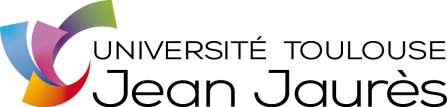 Comité de suivi individuelFormulaire à envoyer à la direction de l’unité de recherche avant le 2. 4. 2024 Nota : Ne concerne que les inscrits en 1e année, et les cas de modifications. Quand la composition du CSI est inchangée, il est inutile de renvoyer le présent formulaire.Nom et prénom du doctorant/de la doctorante :  Nombre d’années d’inscription en thèse : Sujet de la thèse : Nom et prénom de la direction de thèse : Composition du CSIMembre A (nom, statut) : Spécialiste de la disciplineEmail : 		Section CNU : Membre B (nom, statut) :Extérieur à l’UT2, éventuellement Spécialiste de la disciplineEmail : 		Section CNU :Membre C (nom, statut) : Non-spécialiste de la discipline Email : 		Section CNU (différente de celle de la direction de recherche) :Date du CSI : Nom du référent : Signature de la direction de thèse :  Signature du doctorant/de la doctorante :Signature de la direction de l’unité de recherche : 